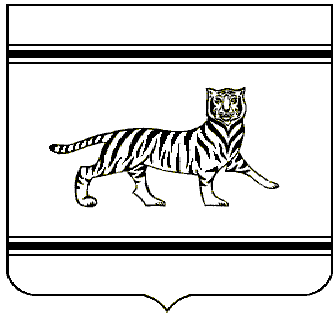 Муниципальное образования «Бабстовское сельское поселение»Ленинского муниципального образованияЕврейской автономной областиАДМИНИСТРАЦИЯ СЕЛЬСКОГО ПОСЕЛЕНИЯРАСПОРЯЖЕНИЕ19.01.2021                                                                                                    № 03-Рс. БабстовоОб определении порядка продления действия мер по обеспечению санитарно-эпидемиологического благополучия населения на территории муниципального образования Бабстовского сельского поселения Ленинского муниципального района Еврейской автономной области в связи с распространением новой коронавирусной инфекции (COVID-19)В соответствии с Указом Президента Российской Федерации от 11.05.2020 № 316 «Об определении порядка продления действия мер по обеспечению санитарно-эпидемиологического благополучия населения на территории Российской Федерации в связи с распространением новой коронавирусной инфекции (COVID-19)»:Определить численность муниципальных служащих, обеспечивающих в период с 19 января 2021 года по 01 февраля 2021 года включительно функционирование администрации Бабстовского сельского поселения Ленинского муниципального района Еврейской автономной области в количестве 7 человек.	2.  Контроль за исполнением настоящего распоряжения оставляю за собой.3. Разместить настоящее распоряжение на официальном сайте администрации муниципального образования «Бабстовское сельское поселение». Настоящее распоряжение вступает в силу со дня его подписания.Глава администрациисельского поселения                                                                 	 В.В.Фарафонтов